Committee on WIPO s (CWS)Sixth SessionGeneva, October 15 to 19, 2018SUMMARY BY THE CHAIRINTRODUCTIONAgenda Item 1:  Opening of the session	The sixth session was opened by the Director General of WIPO, Mr. Francis Gurry, who welcomed the participants.Agenda Item 2:  Election of the Chair and two Vice-Chairs	The CWS unanimously confirmed Ms. Katja Brabec (Germany) as Chair, and Ambassador Alfredo Suescum (Panama) as Vice-Chair according to the established practice of the Committee.DISCUSSION OF AGENDA ITEMSAgenda Item 3:  Adoption of the agendaThe CWS adopted the agenda as proposed in document CWS/6/1 PROV.2.Agenda Item 4:  Report on the Survey on the Use of WIPO StandardsDiscussions were based on document CWS/6/2.The CWS noted the content of document CWS/6/2; it also noted the updated results of the Survey on the use of WIPO Standards and approved their publication as Part 7.12 of the WIPO Handbook on Industrial Property Information and Documentation (WIPO Handbook).The CWS encouraged industrial property offices (IPOs), which had not submitted their responses to the survey, to do so.  The CWS requested the International Bureau to issue a circular inviting IPOs to respond to the survey.Agenda Item 5 (a):  Recommendations from the Meeting on ICT Strategy and Artificial IntelligenceDiscussions were based on document CWS/6/3.The CWS took note of the content and agreed to consider the results of the Secretariat’s analysis.  The CWS approved the proposal as indicated in paragraph 10 of document CWS/6/3 and requested the task force leaders to report back in the seventh session of the CWS.  The CWS agreed to create a new Task the description of which would read “Prepare a proposal for a roadmap of future development and enhancement of WIPO standards, including policy recommendations, in view of more effective production, sharing, and utilization of data by IPOs and other interested parties.”  The CWS also agreed on the following activities which should be carried out under the new Task:to review the Recommendations in Group 1 indicated in the Annex of document CWS/6/3, in collaboration with other relevant CWS Task Forces;to review the Recommendations in Group 2 and Group 3 indicated in the Annex of document CWS/6/3;to prioritize Recommendations and suggest a timeline; andto explore the impact of disruptive technologies on IP administration and IP data in view of harmonization and collaboration. The CWS agreed to create a new Task Force named “ICT Strategy for Standards” with the International Bureau serving as co-leader of the task force.  The CWS requested the International Bureau to issue a circular asking members states to nominate business manager(s) and/or ICT policy maker(s) for the new Task Force, and for volunteers to serve as co-leader with the International Bureau.The CWS requested the new Task Force to prepare a report for the next CWS session on its activities, including a prioritization of the work items in relation to the Recommendations listed in the Annex of document CWS/6/3.Agenda Item 5 (b):  Creation of a Task to prepare recommendations for BlockchainDiscussions were based on document CWS/6/4 Rev.The CWS took note of the content and considered the proposal submitted by IP Australia regarding the development of recommendations for Blockchain, reproduced as Annex I of document CWS/6/4 Rev.  It also considered the proposal submitted by the Delegation of the Russian Federation regarding the development of recommendations for Blockchain, reproduced as Annex II of document CWS/6/4 Rev; it considered and approved the proposal concerning the creation of the new task referred to in paragraph 5 of document CWS/6/4 Rev; and it considered and approved the establishment of the new Task Force named “Blockchain Task Force”, and designated the Delegations of Australia and the Russian Federation as co-leaders of the new Task Force.  The CWS requested the established Task Force to report its progress on the task at its next session.The CWS requested that the International Bureau issue a circular inviting IPOs to nominate their experts on blockchain for the new Blockchain Task Force.The CWS agreed that the International Bureau will organize an event on blockchain in 2019, inviting CWS Members and any interested parties.The CWS agreed that the International Bureau will host a day-long Blockchain Task Force meeting before the next session of the CWS.Agenda Item 6:  Revision of WIPO Standard ST.3 Discussions were based on document CWS/6/5.The CWS took note of the content, considered and approved the proposal as indicated in paragraph 5 of document CWS/6/5 to suspend changes to short names listed in WIPO Standard ST.3 until the next session of the CWS.The CWS took note of the European Union’s request for inclusion of the two letter code “EU” in WIPO Standard ST.3.  The CWS also noted that the International Bureau will prepare and circulate a draft amendment of Standard ST.3 in which the two letter code “EU” will be incorporated for consultation following the established procedure for revision of 
WIPO Standard ST.3.Agenda Item 7:  New WIPO standard on Web API Discussions were based on document CWS/6/6 Corr.The CWS took note of the content and commented on the contents of the document and the working draft of the new standard on Web Application Programing Interface (API), reproduced in the Annex.  It discussed the development of common APIs, as indicated in paragraph 15 of document CWS/6/6 Corr. and requested the XML4IP Task Force to present a final proposal for the new standard on Web API for consideration at its seventh session.The CWS explored business cases for common Web APIs and identified two candidates for a Web API proof of concept.  The first was the sharing of search and examination results among IPOs following the example of the One Portal Dossier (OPD) and the second was the exchange of patent legal status data according to WIPO Standard ST.27.  The Delegation of the United States of America volunteered to participate in the OPD proof of concept.  The Delegation of Australia volunteered to participate in the patent legal status proof of concept.  The CWS also encouraged IPOs to provide more business cases for common Web APIs and to participate in the proof of concept. Agenda Item 8 (a):  Report on Task No.41 by the XML4IP Task Force Discussions were based on document CWS/6/7.The CWS took note of the results of the work of the XML4IP Task Force, as set out in document CWS/6/7 and its Annex; The CWS agreed on the fixed release dates, April 1 and/or October 1 and the International Bureau clarified that only one release of ST.96 per year is anticipated, except in case of bug fixes.Agenda Item 8 (b):  Report on the progress of the Task No.53 regarding XML for geographical indicationsDiscussions were based on document CWS/6/8.The CWS noted the presentation by the Delegation of the Russian Federation on the progress of XML schema development for geographical indications.The CWS noted and commented on the content of document CWS/6/8 and its Annexes in order to prepare a final proposal for the XML components of Geographical Indications, which will be incorporated in WIPO Standard ST.96.  It requested the XML4IP Task Force to present the final draft XML schema of geographical indications for consideration at the next session of the CWS.Agenda Item 8 (c):  Report on the development of XML for Patent Legal Status DataDiscussions were based on document CWS/6/9.The CWS noted the results of the work of the XML4IP Task Force and the report of the Task Force leader and requested the XML4IP Task Force to present the final draft of Patent Legal Status Data XML for consideration at the seventh session of the CWS.Agenda Item 9:  Report on the study of copyright orphan works data elements and naming conventionsDiscussions were based on document CWS/6/10.The CWS noted the content of the document and its Annexes.The Delegation of the United Kingdom presented a study on Orphan Works and use of WIPO Standard ST.96.The CWS requested the XML4IP Task Force to develop and incorporate the necessary XML schema components for copyright orphan works in WIPO Standard ST.96 taking into account the proposed documentation as referred to in paragraph 11 of document CWS/6/10.Agenda Item 10 (a):  Report on Task No. 47 by the Legal Status Task ForceDiscussions were based on document CWS/6/11.The CWS noted the results of the work of the Legal Status Task Force and the report of the Task Force leader and the Task Force’s work plan.The CWS noted that delegations expressed support for the work of the Task Force.The CWS encouraged IPOs to participate in the Task Force discussions and for IPOs to provide their mapping tables if they have not yet done so.The CWS considered and approved the proposed modification of Task No. 47 and the assignment of modified Task No. 47 to the Legal Status Task Force, as indicated in paragraph 20 of document CWS/6/11.Agenda Item 10 (b):  Revision of WIPO Standard ST.27Discussions were based on document CWS/6/12.The CWS noted the content of the document.The CWS considered whether to add a new detailed event code “A23” for patent of addition and agreed to refer the matter to the Legal Status Task Force for more detailed consideration.The CWS noted a request for modifying the detailed events to clearly distinguish between IP rights maintained through payment of maintenance fees and IP rights maintained as a result of a post-grant challenge procedure.  The CWS agreed to move the detailed events related to maintenance fee payment from Category M “IP right maintenance” to Category U “Fee paid”, with corresponding changes to the Overall Prosecution Model.The CWS considered whether to add the phrase “to the applicant” to detailed events D14 and D15, so that the description of D14 would read: “A prior art search report for an application was issued to the applicant”.  Noting varying practices of  issuing search reports and examination reports to the applicant and/or publishing the reports for public inspection, the CWS agreed to refer the matter to the Legal Status Task Force for further consideration.The CWS noted an ambiguity in the language of detailed events R12, R13, and R14.  A proposal was made to add a clarifying remark to detailed event R12 clarifying that the use of R12 was only intended for offices which could not further distinguish the more specific conditions of events R13 and R14.  It was indicated that the use of R13 and R14 are highly recommended if the distinction is possible.  Additionally, the words “due to a legal proceeding” were deleted from R14.  The CWS considered and adopted this proposal.The CWS considered and approved the amendments to the Main Body and Annexes I to IV of WIPO Standard ST.27, as reproduced in Annex I to CWS/6/12 with the additional modifications described above.The CWS considered and adopted the proposed new Annex V of Standard ST.27 as provisional, as reproduced in Annex II of document CWS/6/12.  The CWS noted that some necessary amendments to Annex V of Standard ST.27 would be required to reflect the modifications described above, for example, removing the recursive arrow around the Grant stage in the Overall Prosecution Model diagram.The CWS considered and approved the proposed modification to the “Editorial Note by the International Bureau”, as referred to in paragraph 12 of document CWS/6/12.Agenda Item 10 (c):  Implementation plan of WIPO Standard ST.27 by Intellectual Property OfficesDiscussions were based on document CWS/6/13.The CWS noted the content of the document CWS/6/13 and its Annex.The International Bureau presented the latest version of the consolidated mapping table with updated responses from several members.  The CWS considered and approved the provisional consolidated mapping table and requested the Secretariat to publish it on the WIPO website as provisional.The CWS agreed, under previous agenda item 7, that patent legal status data exchange is a good candidate for the development of a common Web API.The CWS requested IPOs that have not responded to the Circular to share their implementation plan of WIPO ST.27.Agenda Item 10 (d):  Proposal for new WIPO standard for the exchange of industrial design legal status data by industrial property offices Discussions were based on document CWS/6/14 Corr.The CWS noted the content of the document.The CWS considered and approved the name of the proposed standard “WIPO Standard ST.87 – Recommendation for the exchange of industrial design legal status data”.  The CWS also agreed to leave it to the Secretariat to select a more appropriate number for the new standard, taking into account that a new standard on trademark legal status data could not be assigned number ST.67 as it is already in use.The CWS noted input from several delegations concerning the question raised in paragraph 12 of document CWS/6/14 Corr., regarding whether a new entry point should be added in the diagram of the Overall Prosecution Model for industrial design data and referred the issue to the Legal Status Task Force for further consideration.The CWS agreed to add the phrase “nor the publicly reported events” in paragraph 9 of the main body of the proposed new standard and to correct the title of Category F “IP right grant” by “Industrial design registration” in Annex III of the proposed new standard.The modifications provided in order to clearly distinguish between IP rights maintained through payment of maintenance fees and IP rights maintained as a result of a post-grant challenge procedure, which were approved under agenda item 10(b), were also considered applicable to industrial designs.  Therefore the detailed events related to maintenance fee payment from Category M “IP right maintenance” were moved to Category U “Fee paid”, with corresponding changes to the Overall Prosecution Model.The CWS noted an ambiguity in the language of detailed events R12, R13, and R14.  A proposal to add language to detailed event R12 clarifying that the use of R12 was only intended for offices which could not further distinguish the more specific conditions of events R13 and R14 was adopted.  It was indicated that the use of R13 and R14 are highly recommended if the distinction is possible.  Additionally, the words “due to a legal proceeding” were deleted from R14.The CWS considered and approved the proposed Editorial Note by the International Bureau to be included in the proposed WIPO standard, as referred to in paragraph 22 of CWS/6/14 Corr.The CWS adopted the proposed new WIPO Standard ST.87 with the modifications described above.The CWS requested the Secretariat to issue a circular to invite IPOs to assess their business practices and IT systems and review the provisional detailed events, as referred to in paragraphs 20 and 21 of CWS/6/14 Corr.The CWS requested the Legal Status Task Force to finalize the list of detailed events and prepare the guidance document for industrial design legal status data, as referred to in paragraphs 21 to 24 of CWS/6/14 Corr., and present them for consideration and approval at its seventh session.The CWS requested the XML4IP Task Force to develop relevant XML schema components, as referred to in paragraphs 25 and 26 of CWS/6/14 Corr., and report the outcome of the Task Force work for consideration at its seventh session.Agenda Item 11 (a):  Report on Task No. 44 by the Sequence Listing Task ForceDiscussions were based on document CWS/6/15.The CWS noted the contents of the document.The CWS approved the modification of the description of Task No.44 so that the new description would read “Support the International Bureau by providing users’ requirements and feedback on the ST.26 authoring and validation software tool; support the International Bureau in the consequential revision of the PCT Administrative Instructions; and prepare necessary revisions of WIPO Standard ST.26”.Agenda Item 11 (b):  Revision of WIPO Standard ST.26Discussions were based on document CWS/6/16.The CWS took note of the content of document CWS/6/16.The CWS considered and approved the proposed revision of WIPO Standard ST.26, as referred to in paragraphs 4 to 9 of document CWS/6/16, and in addition those amendments proposed by the Delegation of the United States of America, which are listed as follows:replacement of the word “legal” with “permitted” in 3 separate instances for Annex I Controlled Vocabulary;replacement of the word “portion(s)” with “region(s)” in 15 separate instances for Annex VI Guidance Document; andthe addition of a new sentence “The nucleotide sequence feature key “modified_base” is also present in both ST.25 and ST.26; however, Scenario 7 contains appropriate recommendations” after the first in Scenario 9 for Annex VII Recommendation for the Transformation of a Sequence Listings from ST.25 to ST.26.The CWS considered and adopted the new Annex VII of WIPO Standard ST.26, as referred to in paragraphs 10 and 11 of document CWS/6/16, and reproduced in Annex VII to document CWS/6/16.Agenda Item 11 (c):  Implementation plan of WIPO Standard ST.26 by Intellectual Property OfficesDiscussions were based on presentations for implementing WIPO ST.26 provided by the Delegations of the Republic of Korea, Japan, and the United States of America and the Representative of the European Patent Office.  It was informed that the presentations would be published to the CWS website.Agenda Item 11 (d):  WIPO ST.26 Software tool Discussions were based on document CWS/6/17. The CWS noted the contents of document CWS/6/17 and a demonstration by the International Bureau of the current development of the ST.26 Software Tool.The CWS encouraged IPOs to share their implementation plans as referred to in paragraph 15 of document CWS/6/17.Agenda Item 12 (a):  Report on Task No. 51 by the Authority File Task ForceDiscussions were based on document CWS/6/18.The CWS noted the content of the document CWS/6/18, which was presented by the European Patent Office as the Task Force leader.The CWS considered and approved the Authority File Portal mockup, as referred to in paragraphs 8 and 9 of document CWS/6/18, and encouraged its Members to share their IPOs’ practices, including data format, and plan regarding disseminating their Authority File at its seventh session.The CWS requested the Secretariat to issue a circular inviting IPOs to provide their Authority File information, as indicated in paragraph 13 (b) of document CWS/6/18, and requested the Secretariat to publish the responses to the circular through the Authority File Portal on the WIPO website, referred to in paragraphs 12 and 13 (c) of document CWS/6/18.Agenda Item 12 (b):  Revision of WIPO Standard ST.37Discussions were based on document CWS/6/19.The CWS took note of the content of document CWS/6/19, which was presented by the European Patent Office as the Task Force leader.The CWS approved the proposed revision of WIPO Standard ST.37 regarding the new Annexes III and IV, as referred to in paragraphs 6 to 7 of document CWS/6/19, and as reproduced in Annexes I and II to document CWS/6/19.The CWS approved the proposed correction of WIPO Standard ST.37, as referred to in paragraph 8 of document CWS/6/19.The CWS approved the removal of “Editorial Note by the International Bureau” as indicated in paragraph 9 of document CWS/6/19.The CWS approved the revised description of Task No. 51  “Ensure the necessary revisions and updates of WIPO Standard ST.37” as referred to paragraph 9 of document CWS/6/19.Agenda Item 13:  Revision of WIPO Standard ST.60Discussions were based on document CWS/6/20.The CWS noted the request by the European Union Intellectual Property Office regarding the revision of WIPO Standard ST.60 as given in paragraph 1 of document CWS/6/20.The CWS considered two proposals for revision of WIPO Standard ST.60, as indicated in paragraph 3 of document CWS/6/20, and as reproduced in the Annex to document CWS/6/20.The CWS also considered proposals raised during the session to split the three items listed under INID code (551) into either two or three separate codes, and whether a separate INID code should be created to capture combined marks.There was broad approval from the CWS to adopt the optimal proposal from paragraph 3 of document CWS/6/20, except for the use of INID codes (547) and (548), as these two codes are in the numbering range of 540 which is related to the reproduction of the trademarks.The CWS requested the Secretariat to revise Standard ST.60 accordingly and to publish the revised Standard.The CWS agreed to create a new task which would propose a solution for the issues regarding the numbering of INID codes (547) and (548) , the two proposals on splitting INID code (551) mentioned above, and a potential INID code for combined marks.  The CWS also agreed to refer this task to the Trademark Standardization Task Force for further consideration and to request the Task Force to present a proposal or a progress report at its next session.  The CWS also requested the Secretariat to draft language for the task description and include it in its Work Program .Agenda Item 14:  Date format recommended in WIPO StandardsDiscussions were based on document CWS/6/21.The CWS noted the content of the document CWS/6/21.The CWS approved the proposal for keeping the Standards unchanged due to the fact that the recommended data formats all comply with ISO-8601, as indicated in paragraph 12 of document CWS/6/21.Agenda Item 15:  Proposal for the creation of a WIPO standard on 3D models and images included in intellectual property documentsDiscussions were based on document CWS/6/22 and the presentation from the Delegation of the Russian Federation.The CWS noted the content of the proposal on 3D models and images, as reproduced in the Annex to document CWS/6/22.The CWS created a new Task, with the description “Prepare a proposal for recommendations on three-dimensional (3D) models and images”.The CWS established a corresponding Task Force named “3D Task Force” and designated the Delegation of the Russian Federation as the Task Force Leader.The CWS requested the Secretariat to issue a circular inviting IP offices to nominate their experts to the established Task Force.The CWS requested the established Task Force to provide a progress report at the seventh session of CWS.Agenda Item 16:  Proposal for the creation of a Task to update existing WIPO Standards related to the publication of information about IP rights and legal status eventsDiscussions were based on document CWS/6/23 and the presentation by the Delegation of the Russian Federation.The CWS noted the content of the proposal by the Delegation of the Russian Federation, as reproduced in the Annex to document CWS/6/23.The CWS created a new Task, with the description “Review WIPO Standards: ST.6, ST.8, ST.10, ST.11, ST.15, ST.17, ST.18, ST.63 and ST.81 in view of electronic publication of IP documentation; and propose revisions of those Standards if needed”, as indicated in paragraph 2 of document CWS/6/23 and in its Annex.The CWS established a corresponding Task Force named “Digital Transformation Task Force” and designated the Delegation of the United States of America as the Task Force Leader.The CWS requested the Secretariat to issue a circular inviting IPOs to nominate their experts to the established Task Force.The CWS requested the established Task Force to provide a progress report at its seventh session.The CWS created a new Task, with the description “develop visual representation(s) of XML data, based on WIPO XML Standards, for electronic publication”, and assigned the new task to the XML4IP Task Force.Agenda Item 17:  Report on Task No. 50 by the Part 7 Task ForceDiscussions were based on document CWS/6/24 Rev.2.The CWS noted the content of document CWS/6/24 Rev.2.The CWS approved the draft questionnaire, as reproduced in the Annex to document CWS/6/24 Rev.2, with additional edits presented by the International Bureau during this session.The CWS requested the Secretariat to issue a circular inviting IPOs to participate in the survey on the grant and publication of Supplementary Protection Certificates and Extensions of the Patent Term, as referred to in paragraph 6 of document CWS/6/24 Rev.2, and requested the International Bureau to prepare and publish the updated Part 7.2.4, as referred to in paragraph 6 of document CWS/6/24 Rev.2.The CWS requested the Part 7 Task Force to prepare a proposal for the questionnaire on numbering of published documents and registered rights and to present the proposal for consideration at its seventh session, as indicated in paragraph 8 of document CWS/6/24.Agenda Item 18:  Report on Task No. 52 by the Public Access to Patent Information (PAPI) Task ForceDiscussions were based on document CWS/6/25.The CWS noted the content of document CWS/6/25.The CWS considered the draft questionnaire, as reproduced in Annex to document CWS/6/25, with additional edits presented by the International Bureau during this session.The International Bureau requested clarifications from delegations on certain issues in the questionnaire.The CWS referred the questionnaire back to the Public Access to Patent Information (PAPI) Task Force for further consideration.  The CWS requested the Task Force to present a proposal for a revised questionnaire at its seventh session.Agenda Item 19 (a):  Report on Task No. 55 by the Name Standardization Task ForceDiscussions were based on document CWS/6/26.The Delegation of the Republic of Korea, as co-leaders of the Task Force, presented a progress report. The CWS noted the content of document CWS/6/26.The CWS commented on the work plan, including the actions to be carried out, in particular the proposed workshop, as indicated in paragraph 18 of document CWS/6/26.Agenda Item 19 (b):  Questionnaire on the use of identifiers for applicants by intellectual property officesDiscussions were based on document CWS/6/27.The CWS noted the content of document CWS/6/27 and its Annex.The CWS approved the proposed questionnaire on the use of the identifiers for applicants by IPOs, as reproduced in the Annex to document CWS/6/27, with additional edits presented by the International Bureau during this session.The CWS agreed on the proposed actions to be undertaken by the Name Standardization Task Force and the International Bureau, as specified in paragraph 4 of document CWS/6/27.Agenda Item 20 (a):  Report on Task No. 57 by the Design Representation Task ForceDiscussions were based on document CWS/6/28.The CWS noted the content of document CWS/6/28 introduced by the Delegation of Australia as the Task Force co-leader.The CWS commented on the work plan, in particular, the actions to be carried out following the sixth session of the CWS, as indicated in paragraph 7 of document CWS/6/28.Agenda Item 20 (b):  Questionnaire on electronic visual representation on industrial designsDiscussions were based on document CWS/6/29.The CWS noted the content of document CWS/6/29 and its Annex.The CWS agreed to clarify that the questionnaire seeks information on the number of designs filed rather than the number of applications filed, as some IPOs allow the filing of multiple designs in one application.  The CWS requested that corresponding edits to the questionnaire be drafted by the International Bureau before circulation.The CWS noted a proposal to add three additional questions to the questionnaire regarding items of interest to public user groups.The CWS agreed on the proposed questionnaire on electronic visual representation regarding industrial designs, as reproduced in the Annex to document CWS/6/29, with the changes made during the session.The CWS agreed on the proposed actions to be undertaken by the Design Representation Task Force and the International Bureau, as specified in paragraph 3 of document CWS/6/29.Agenda Item 21:  Information on the entry into national (regional) phase of published PCT international applicationsDiscussions were based on document CWS/6/30.The CWS noted the contents of document CWS/6/30.The CWS considered the proposal for the discontinuation of Task No. 23, as indicated in paragraph 4 of document CWS/6/30.  The CWS agreed that discontinuing Task No. 23 may be premature and that the Task should run for one more cycle before being discontinued.Agenda Item 22:  Report on Annual Technical Reports (ATRs)The International Bureau presented statistics on submissions from IPOs for the Annual Technical Reports covering years 2016 and 2017.The CWS noted the decline in response rates and encouraged IPOs to provide data for their offices, even if they only provide a link to their website where such data is available.Agenda Item 23:  Report by the International Bureau on the provision of technical advice and assistance for capacity building to industrial property offices in connection with the mandate of the CWSDiscussions were based on document CWS/6/31.The CWS noted the 2017 activities of the International Bureau, related to providing technical advice and assistance for capacity building to IPOs, regarding dissemination of IP standards information.  Document CWS/6/31 will serve as a basis of the relevant report to be presented to the WIPO General Assembly in 2019, as requested at its 40th session held in October 2011 (see paragraph 190 of document WO/GA/40/19).Agenda Item 24:  Consideration of the Work Program and Tasks List of the CWSDiscussions were based on document CWS/6/32.The CWS noted that several tasks need to be updated in light of decisions made during this session, particularly Tasks No. 44, 47, 51, and 53, among others, and that several new tasks need to be added.  The CWS requested that the International Bureau make such revisions as needed.MEETINGS OF THE CWS TASK FORCESDuring this session, the following CWS Task Forces held informal meetings:  Authority File Task Force, Legal Status Task Force, Name Standardization, Design Representation, Sequence Listings Task Force and XML4IP Task Forces.[End of document]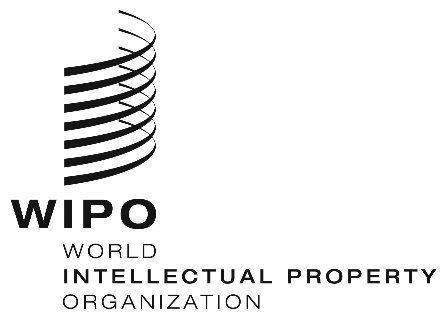 ECWS/6/33      CWS/6/33      CWS/6/33      ORIGINAL:  ENGLISH  ORIGINAL:  ENGLISH  ORIGINAL:  ENGLISH  DATE:  OCTOBER 19, 2018  DATE:  OCTOBER 19, 2018  DATE:  OCTOBER 19, 2018  